オートレース補助事業完了のお知らせこの度、2021年度のオートレースの補助金を受けて、以下の事業を完了いたしました。本事業により、多機能型事業所の送迎が円滑に行えるようになり、利用者により快適なサービス提供が可能となります。記事業名　　　　　　　2021年度　福祉車両の整備　補助事業事業の内容　　　　　車いすスロープ式車両の整備補助金額　　　　　　1．950，000　円実施場所　　　　　　福岡県飯塚市相田114-1完了日　　　　　　　Ｒ4年9月30日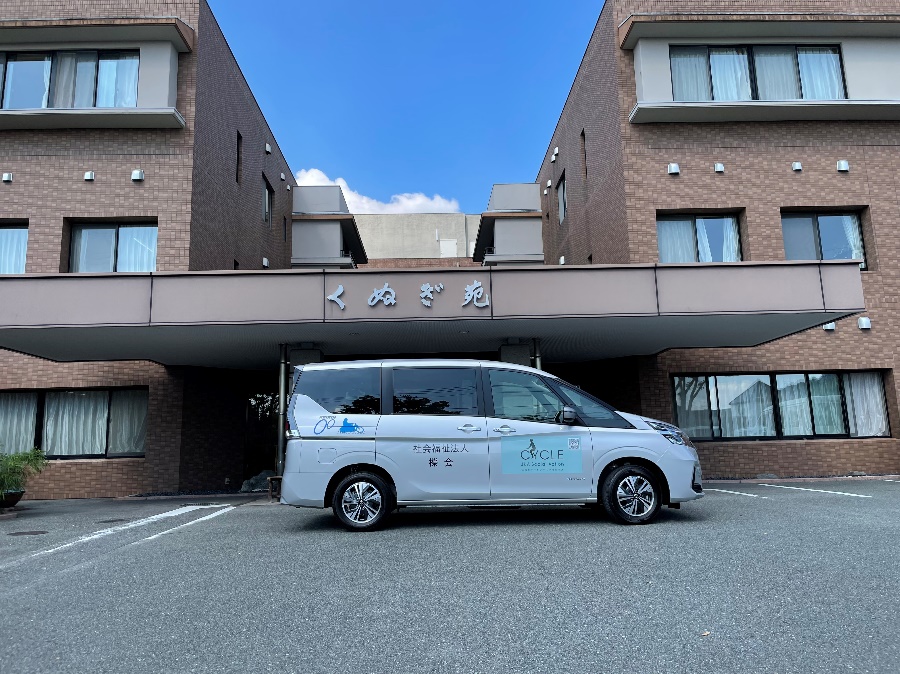 社会福祉法人　櫟会理事長　三木　康史